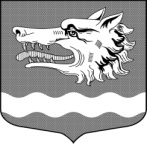 Администрация  Раздольевского сельского поселения Приозерского муниципального района Ленинградской областиПОСТАНОВЛЕНИЕ  06 июня 2024 года                                                                                                  № 116          В целях реализации мероприятий по разработке и утверждению административных регламентов предоставления муниципальных услуг  администрацией Раздольевского сельского поселения, в соответствии с Федеральным законом от 06.10.2003 года №131-ФЗ «Об общих принципах организации местного самоуправления» (с изменениями), Федеральным законом от 27.07.2010 года № 210-ФЗ «Об организации предоставления государственных и муниципальных услуг», Уставом Раздольевского  сельского поселения Приозерского муниципального района Ленинградской области, администрация  Раздольевского сельского  поселения ПОСТАНОВЛЯЕТ:1.Утвердить административный регламент предоставления муниципальной услуги «Предварительное согласование предоставления земельного участка, находящегося в муниципальной собственности (государственная собственность на который не разграничена» (Приложение).2.Признать утратившим силу постановление администрации от 24 марта 2023   года № 70 «Об утверждении административного регламента администрации МО Раздольевское сельское поселение по предоставлению муниципальной услуги «Предварительное согласование предоставления земельного участка, находящегося в муниципальной собственности (государственная собственность на который не разграничена)» 3.Опубликовать настоящее постановление в СМИ и на официальном сайте  Раздольевского сельского поселения. 4. Постановление вступает в силу с момента опубликования.Глава администрации                                                                                В. В. ЗайцеваС приложением можно ознакомиться на официальном сайте:раздольевское.рфОб утверждении административного регламента администрации Раздольевского сельского поселения  по предоставлению муниципальной услуги «Предварительное согласование предоставления земельного участка, находящегося в муниципальной собственности (государственная собственность на который не разграничена» 